										        ПРОЄКТ № 20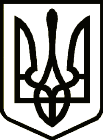 УкраїнаНОВГОРОД – СІВЕРСЬКА МІСЬКА РАДАЧЕРНІГІВСЬКОЇ ОБЛАСТІ(п’ятнадцята позачергова сесія VIІI скликання)РІШЕННЯ    грудня 2021року                                                                                           №               Про надання згоди на передачу об’єкта  нерухомого майна комунальної власності в оренду та включення його до Переліку об’єктів оренди другого типуРозглянувши заяву Квартирно-експлуатаційнного відділу м. Чернігів,  відповідно до ст.ст. 2, 3, 4, 6, ч. 1 ст. 15 Закону України  «Про оренду державного та комунального майна», Порядку передачі в оренду державного та комунального майна, затвердженого постановою Кабінету Міністрів України від 03.06.2020 № 483 «Деякі питання оренди державного та комунального майна», Положення про оренду комунального майна Новгород-Сіверської міської територіальної громади, затверджене рішенням 14-ої сесії Новгород-Сіверської міської ради VIII скликання від 03.12. 2021 року № 457 «Про затвердження Положення про оренду комунального майна Новгород-Сіверської міської територіальної громади та забезпечення відносин у сфері оренди комунального майна», керуючись ст.ст. 26, 59 Закону України «Про місцеве самоврядування в Україні», міська  рада ВИРІШИЛА:1. Надати згоду на передачу в оренду Квартирно-експлуатаційнному відділу м. Чернігів об’єкта нерухомого майна комунальної власності Новгород-Сіверської міської територіальної громади, що знаходиться за адресою:         вул. Базарна, буд. 24, м. Новгород-Сіверський, громадський будинок з господарськими (допоміжними) будівлями та спорудами (реєстраційний     номер об’єкта нерухомого майна 2005637374105) площею 811,9 кв. м., для розміщення підрозділів Збройних Сил України.2.   Включити об’єкт нерухомого майна комунальної власності Новгород-Сіверської міської територіальної громади, що знаходиться  за адресою:        вул. Базарна, буд. 24, м. Новгород-Сіверський, громадський будинок                    з господарськими (допоміжними) будівлями та спорудами площею 811,9 кв. м., до Переліку об’єктів другого типу, що передаються в оренду без проведення аукціону, виклавши Перелік другого типу – Перелік об’єктів, що підлягають передачі в оренду без проведення аукціону, затверджений рішенням 13-ої сесії Новгород-Сіверської міської ради VIIІ скликання від 26 жовтня 2021 року        № 370 «Про затвердження переліків об’єктів оренди комунального майна та переліку підприємств, установ, організацій, що надають соціально важливі послуги населенню» в новій редакції, що додається.3. Контроль за виконанням рішення покласти на постійну комісію міської ради  з питань  планування, бюджету та комунальної власності.Міський голова           		                                 		Л. ТкаченкоПроєкт рішення підготував:Головний  спеціаліст відділу житлово-комунального господарства міської ради			                              В. Жеребицький						ПОГОДЖЕНО:Заступник міського головиз питань діяльності виконавчих органів міської ради                                                                  С. ЙожиковКеруючий справами виконавчого комітету міської ради							С. ПоливодаНачальник відділу бухгалтерського обліку,Планування та звітності міської ради              			Н. ТопчійНачальник юридичного відділу міської ради							М. ШахуновСекретар міської ради							Ю. ЛакозаНадіслати:- відділ житлово-комунального господарства міської ради -1 прим.;- відділ бухгалтерського обліку, планування та звітності міської ради -1 прим.;- відділ освіти, молоді та спорту міської ради - 1 прим;